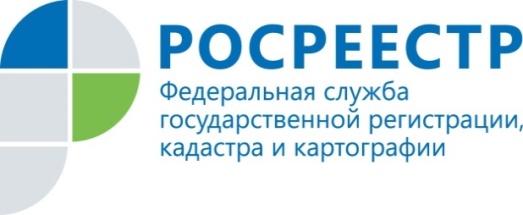 НовостьРосреестр Татарстана напоминает о графике проведения консультаций для гражданВ Казани консультирование граждан и профессиональных участников рынка проводится  в подъезде №7 по адресу  ул. Авангардная, 74.Так, по вторникам с 8 до 12 проводится консультирование по вопросам наложения и снятия арестов, а также  государственной регистрации недвижимости юридических лиц и договоров долевого участия. Кроме того, в этом же подъезде, с целью повышения правовой грамотности субъектов малого и среднего предпринимательства в вопросах предрегистрационной подготовки документов при оформлении недвижимости, действует специальное окно консультаций для представителей бизнес-сообщества. По четвергам  с  8 до 12 прием заявителей проводится по вопросам государственной регистрации недвижимости в электронном виде, кадастровому учету, государственной регистрации недвижимости физических лиц, государственной регистрации сделок и перехода прав физических лиц.  Также здесь по-прежнему работает консультационное окно для кадастровых инженеров. Кроме того, напоминаем, что получить консультацию по всем вопросам, связанным с оформлением недвижимости, всегда можно по единому справочному бесплатному круглосуточному телефону колл-центра Росреестра:  8(800)100-34-34.Контакты для СМИПресс-служба Росреестра Татарстана+8 843 255 25 10